RADNI LISTIĆ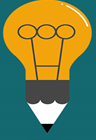 1. REČENICE  PREPIŠI  U  BILJEŽNICU !2. UMJESTO  SLIKA  NAPIŠI  RIJEČI  (NAPISANE CRVENOM BOJOM)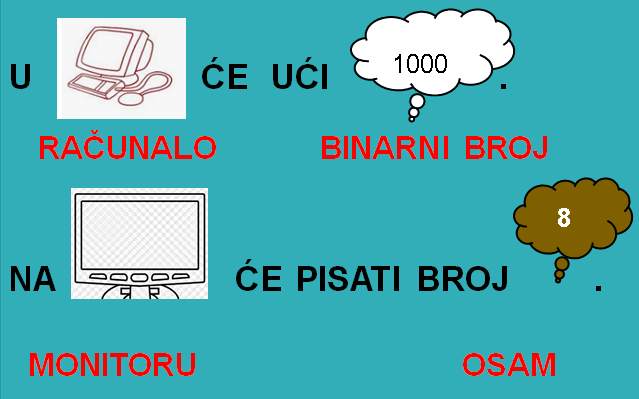 3. IZREŽI  SLOVA.OD  SLOVA  SASTAVI SMISLENU  RIJEČ (BAJT) RIJEČ  ZALIJEPI  U  BILJEŽNICU.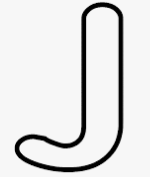 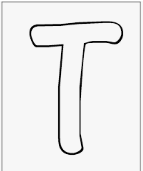 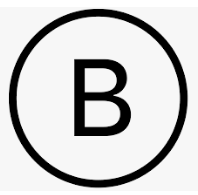 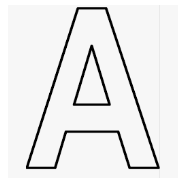 SLOVO  A  OBOJI  CRVENOM  BOJOM.SLOVO  T  OBOJI  ZELENOM  BOJOM.                      SLOVO  J  OBOJI  PLAVOM  BOJOM.